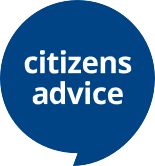 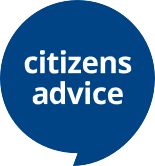 Citizens Advice Hull & East RidingHow we can helpWe provide free, confidential and independent advice to help people overcome their problems. We are a voice for clients and consumers on the issues that matter to them, we campaign on big issues. We value diversity, champion equality and challenge discrimination and harassment. We are here for everyone. Our staff are trained to advise on many issues, including:We arm you with all the facts and possible outcomes of different options.  That way you can make the decision that’s right for you.  If needed, we can also offer practical support such as help with filling forms, writing letters, negotiating with third parties, or acting on your behalf.Ways to get adviceSpecialist Services LanguagesIf English is not your first language, we have access to translation services.Free, confidential advice. Whoever you are.Our dedicated staff and volunteersVolunteers support the delivery of our work alongside paid staff. Our volunteers come from all sorts of backgrounds and help with everything we do: IT, administration, campaigning, giving advice.Our volunteers benefit from the experience too – for example all our retired volunteers believe volunteering keeps them mentally active, and nine in ten unemployed volunteers believe it helps them to move into employment or education.We share one goalVolunteer, employee or supporter, we all believe in the same thing; a fair society for all, free from the effects of poverty and injustice.  We help people, families and communities by providing advice that helps people overcome their problems and campaigning to ensure that people’s voices are heardInterested in volunteering?If you would like to find out more information, please contact volunteering@hull-eastridingcab.org.ukInterested in making a donation?We are a local charity and rely on grants and donations to continue our work. If you would like to make a donation please call us on 01482 328990.Accessing adviceTelephone : 0800 144 8848 (free phone). Mo – Fri 9.am – 5.pmE-mail Address: e-advice@hull-eastridingcab.org.ukOur drop in advice service is located in Hull, Bridlington, Beverley and Goole, Monday to Friday. Outreach SessionsPre Covid-19 we operated advice appointments from 36 community venues. These services are temporarily suspended.Our social return on investment for 2019/20 demonstrates the value of our service. For every £1 spent on the Citizens Advice Hull and East Riding service in 2019/20:We benefit our clients by £19.30We save government and public services at least £3.21 andA minimum estimate of our social and economic value to society is £23.12. 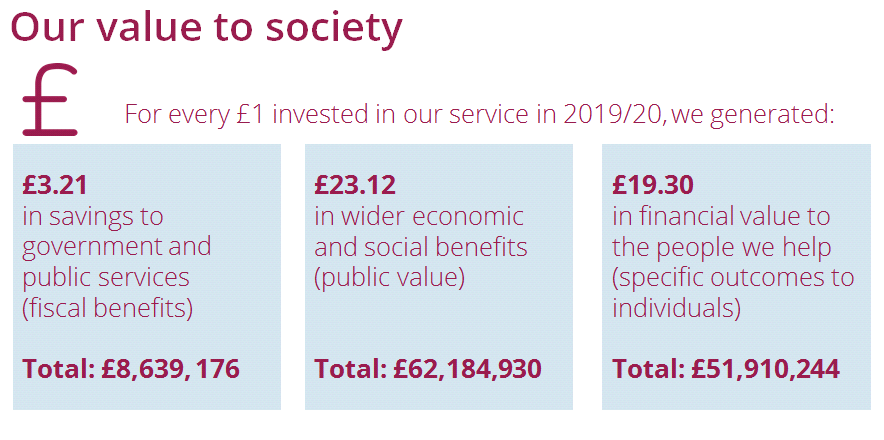 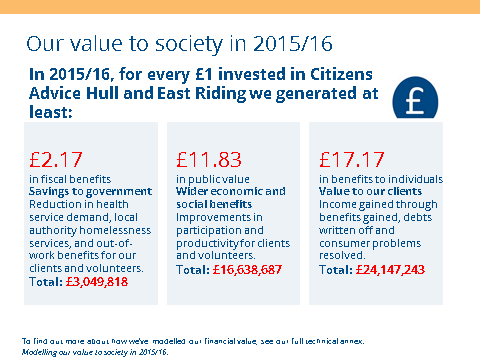 welfare benefitsneighbourhood disputeshousingeducation and healthcareemploymentmoney and credit problemsconsumer rightsimmigration and residency querieshuman rightsfamily and personal issuesover the telephonevia emailface to faceonline via citizensadvice.org.ukMoney and Debt AdviceArmed Forces Money AdviceConnect WellPension GuidanceHelp Through CrisisBuilding Better OpportunitiesUniversal Support help to claim Universal Support help to claim Community ConnectCommunity Connect